就业手续办理流程已办理报到证、需提交邮寄地址流程：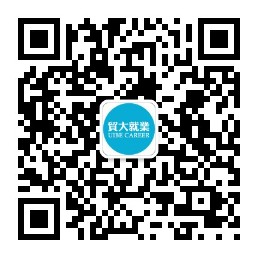 “贸大就业”微信服务号打开“贸大就业”微信服务号，点击“学生服务”，进入“手续办理”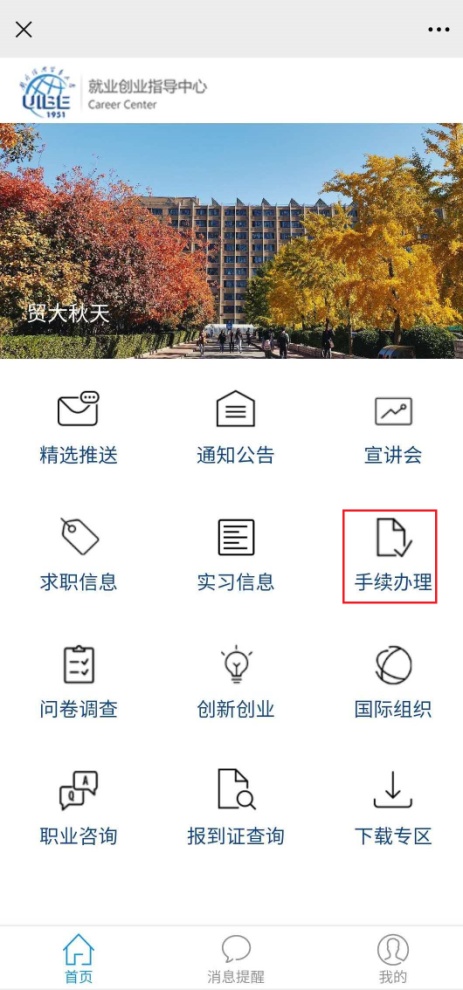 点击“预约现场办理”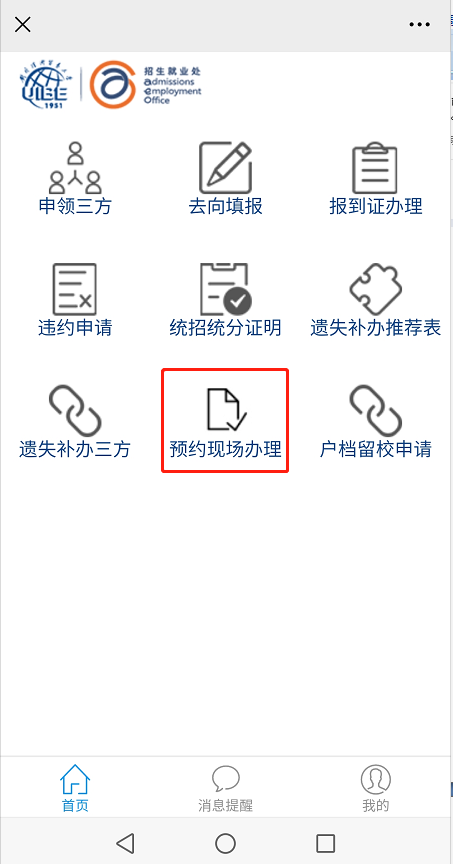 3、选择6月19日，点击进入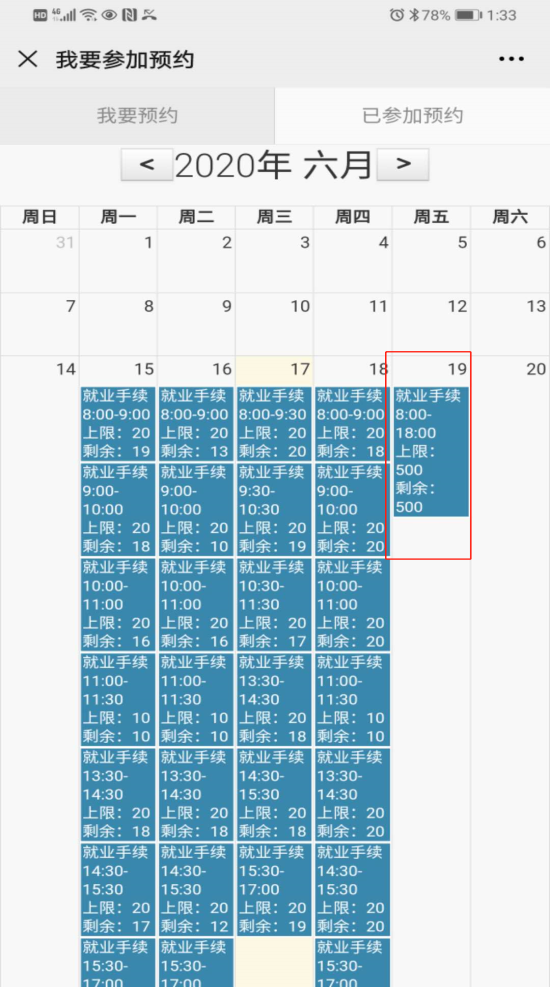 4、在“预约办理事项”处填写“邮寄地址、联系人、手机号”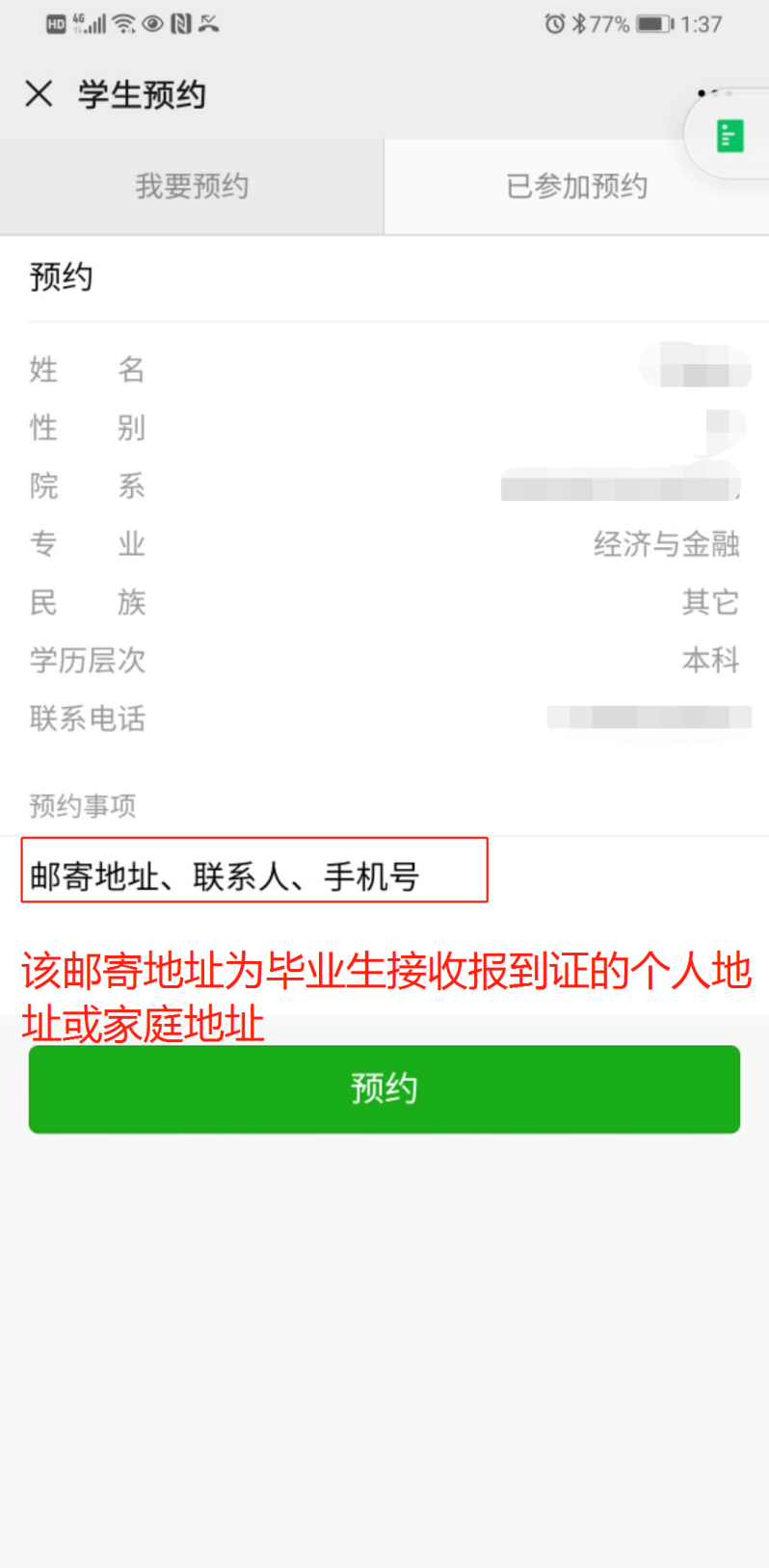 二、办理回省二分报到证流程：打开“贸大就业”微信服务号，点击“学生服务”，进入“手续办理”点击“报到证办理”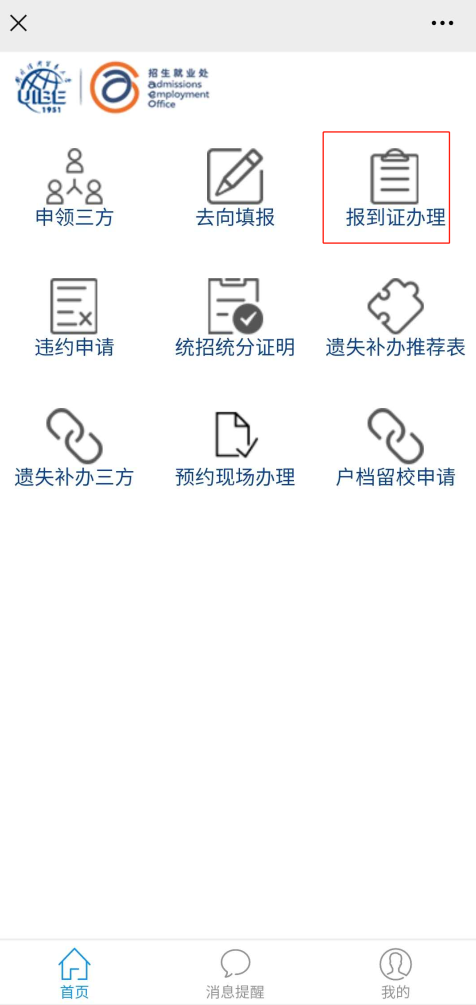 3、填写相关信息后提交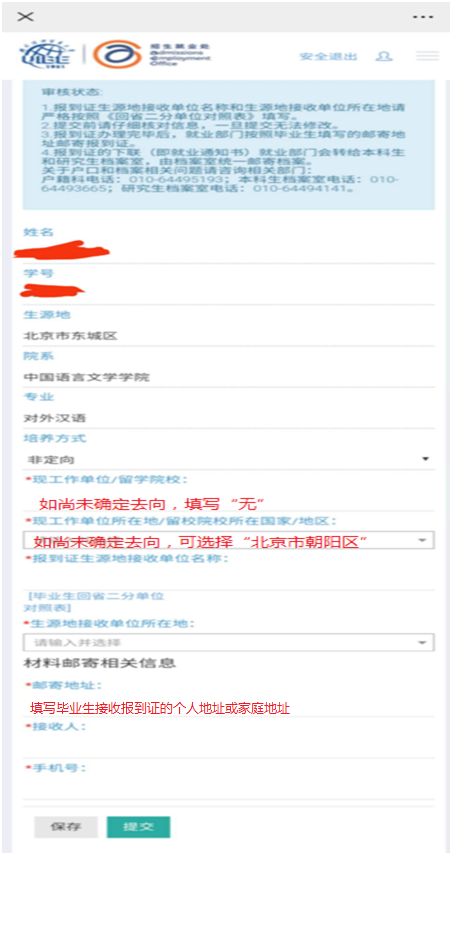 